ESCOLA _________________________________DATA:_____/_____/_____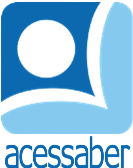 PROF:_______________________________________TURMA:___________NOME:________________________________________________________Problemas sobre adição e subtraçãoLucas tem 45 figurinhas e ganhou mais 27 em uma troca. Quantas figurinhas ele tem agora?R:Maria tinha 82 reais, mas gastou 35 reais comprando um presente. Quanto dinheiro ela tem agora?R: Em uma caixa, há 96 chocolates e foram vendidos 53. Quantos chocolates ainda estão na caixa?R: Em um viveiro, há 65 pássaros e 29 deles voaram para longe. Quantos pássaros ainda estão no viveiro?R: Em um jogo de tabuleiro, um dado foi lançado e caiu no número 5. Se o jogador já tinha 78 pontos, quantos pontos ele tem agora?R: 